6Keurslager van der Horst Maaltijdenlijst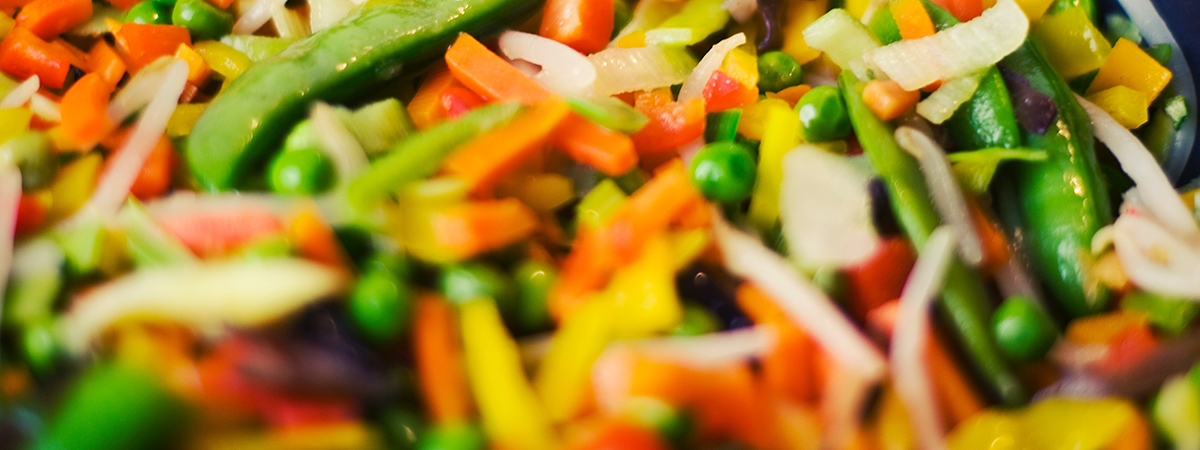  bezorg- afhaaldag 18/19 april Bereiding maaltijden.De maaltijden zijn 7 dagen houdbaar in uw koelkast bij 1-4 ºC. U kunt de maaltijden ook invriezen. Alle gerechten worden geleverd in een magnetronbestendige verpakking. Magnetron instellen op 600 Watt 4 a 5 minuten. De gerechten worden koud afgeleverd. Wekelijks bieden wij een ander assortiment aan. Graag ontvangen wij voor 15 april uw bestelling.Maaltijden á 400 gram € 6,95Maaltijden á 500 gram € 7,95Maaltijden á 700 gram € 9,95Voor het bezorgen van maaltijden rekenen wij € 3,50 bezorgkosten.Keuze maaltijden					       gewicht	 in gram: 400  l  500   l 7001. Macaroni gegratineerd							                          	 2. Jachtschotel met snijbonenstamppot					                          	3. Kibbeling worteltjes en aardappelgratin				                                     	4. Kippendijen in jus, 4 seizoenen melange en aardappelen         	                         	5. Runderrollade in jus, schorseneren en aardappelen			                         	6. Gehaktbal in jus, spinazie met eitje en aardappelpuree		                          	7. Fricandeau met jus, broccoli met sausje en aardappelen	                                      	8. Speklapje met jus en rode bietenstamppot				                          	9. Goulash met groente en puree						                          	10. Verse worst in jus, witte bonen in tomatensaus en aardappelpuree                       	11. Rundvlees in bangkok saus met nasi / bami / rijst ( omcirkel uw keuze)                 	12. Balletjes in saté saus met  nasi / bami / rijst ( omcirkel uw keuze)                            	13. Asperge krielschotel 							                          	14. Kipschotel						    			                          	15. Witte vis met worteltjes en puree		    				                          	Soepen vanaf á € 2,75	Tomatensoep	Groentesoep	Kippensoep	Vermicellisoep	Bospaddenstoelensoep	Goulash soep	Lente ui soep	Ossenstaartsoep Kerrie soep	Asperge soep Mosterdsoep	           	Zie ook de achterzijde Extra bij te bestellen	Gegrilde kippenbout	Gegrilde spareribs	Rundvleesslaatje	Toetje	Rauwkost	Bakje stoofperen	Maaltijdsalade kip * 	Maaltijdsalade rosbief *	250 gram leverworst	250 gram grillworst met kaas	250 gram kookworst	250 gram boerenleverworst	ragout broodje	100 gram Coppa de Veluwe	100 gram doorregen varkensrollade	100 gram gegrilde boterhamworst	100 gram Zeeuws spek	100 gram beenham	100 gram gebraden gehakt	100 gram kiprollade	100 gram runder rookvlees	100 gram cervelaat	100 gram rundertong	Plak bakbloedworst	Knakworstjes	Bakje balletjes in satésaus  Gehaktbal☐ Rookworst fijn*Let op 2 dagen houdbaar 			         	BezorgenBezorg tijdstip:		8.30  - 14.30 uurKosten: 			€ 3,50 Donderdag bezorgingDierenLaag – SoerenBeekbergenLoenenEerbeekUgchelenHallBrummenLeuvenheim( Bezorgen vanaf 3 maaltijden)   Naam:……………………………………………           Bezorgadres:…………………………………..Plaats:…………………………………………...Postcode:……………………………………….Telefoon nummer:……..……………………..Bezorgdatum:………………………………….Ophaal datum:…………………………………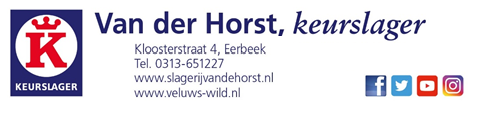 Contant/pin		  	   Automatisch incasso	  Bezorgen		              Ophalen			  Vrijdag bezorgingSpankerenEllecomDe SteegDoesburgRhedenVelpOpmerking:………………………………….…………………………………………………………………………………………………………………………………………………………………………………………………………………………………………………………………………………………………………………………………